№100                                                                                       от 23 июля  2021гО внесении изменений в Порядокопределения размера арендной платы за земельные участки, находящиеся в собственности Семисолинского сельского поселения и предоставленные в аренду без проведения торгов, утвержденный решением Собрания депутатов Семисолинского сельского поселения от 19 февраля 2021 года № 85В соответствии со статьей 39.7 Земельного кодекса Российской Федерации, постановлением Правительства Республики Марий Эл
от 18 января . № 9 «О внесении изменений в некоторые постановления Правительства Республики Марий Эл», Уставом Семисолинского сельского поселения, Собрание депутатов Семисолинского сельского поселения решило:1. Внести в Порядок определения размера арендной платы за земельные участки, находящиеся в собственности Семисолинского сельского поселения и предоставленные в аренду без проведения торгов, утвержденный решением Собрания депутатов Семисолинского сельского поселения от 19 февраля 2021 года № 85 (далее - Порядок), следующие изменения:- абзац первый пункта 5 изложить в следующей редакции:«5. Арендная плата за земельные участки, не указанные в пунктах 6-7.3 настоящего Порядка, определяется по формуле:»;- в пункте 6.1 слова «пунктом 5 настоящего Порядка» заменить словами «пунктом 6 настоящего Порядка»;- дополнить пунктом 7.3 следующего содержания:«7.3. Арендная плата за земельный участок, предоставленный юридическому лицу в аренду для комплексного освоения территории, за исключением первого арендного платежа, размер которого определяется по результатам аукциона на право заключения договора аренды такого земельного участка, устанавливается в размере, определенном по результатам рыночной оценки в соответствии с Федеральным законом от 29 июля . № 135-ФЗ «Об оценочной деятельности в Российской Федерации».»;- в абзаце втором пункта 10 слова «для каждого арендатора договору» заменить словами «для каждого арендатора по договору»;- дополнить пунктом 10.1 следующего содержания:«10.1. При заключении договора аренды земельного участка, в соответствии с которым арендная плата рассчитана по результатам оценки рыночной стоимости права аренды земельного участка, Шалинская сельская администрация Моркинского муниципального района Республики Марий Эл предусматривают в таком договоре возможность изменения арендной платы в связи с изменением рыночной стоимости права аренды земельного участка, но не чаще одного раза в пять лет. При этом арендная плата подлежит перерасчету по состоянию на 1 января года, следующего за годом, в котором была проведена оценка, осуществленная не более чем за 6 месяцев до перерасчета арендной платы.»;- дополнить пунктом 13.1 следующего содержания:«13.1. Арендная плата подлежит перерасчету и изменению арендодателем в одностороннем порядке в связи с изменением порядка определения размера арендной платы со дня вступления в силу соответствующего нормативного правового акта.»;- графу 2 позиции 12 приложения к Порядку изложить в следующей редакции:«Земельные участки, предоставленные для размещения объектов, предназначенных для санаторно-курортного лечения, а также обслуживающих их объектов».2. Настоящее решение вступает в силу после его официального обнародования.3. Контроль за исполнением настоящего решения оставляю 
за собой.Глава Семисолинского сельского поселенияПредседатель Собрания депутатов:                                         А.И.НазаровРоссий ФедерацийМарий Эл РеспубликысеМорко муниципальныйрайонысо Семисола  ял шотан     илемын депутат - влакын                 Погынжо                   ПУНЧАЛ Созыв 3Сессия 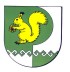 Российская ФедерацияРеспублика Марий ЭлСобрание депутатовСемисолинского сельского поселения         Моркинского муниципального                                 района	РЕШЕНИЕ